COMUNE DI LAERRU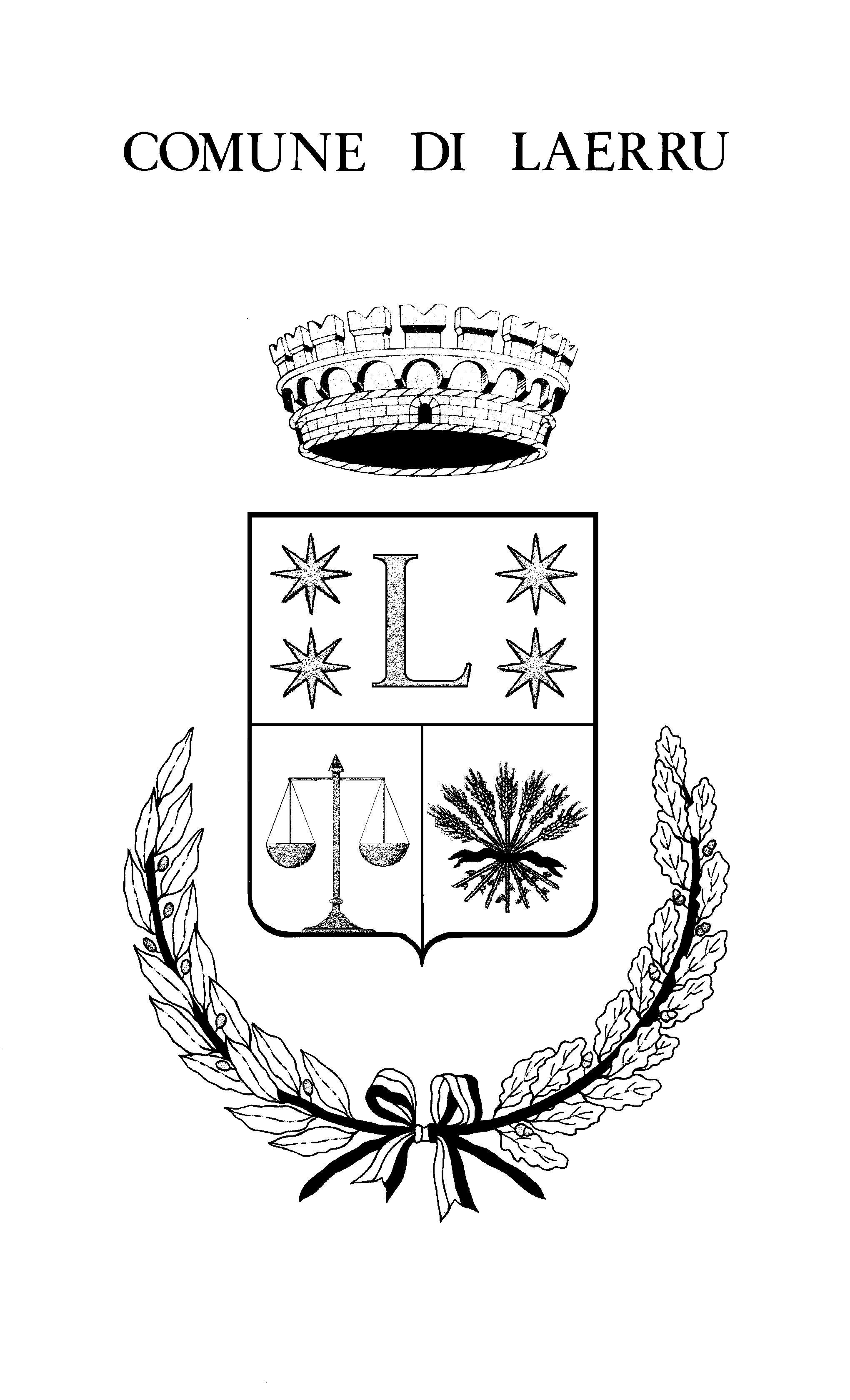 (Provincia di Sassari)Via G.Deledda 4-07030 LaerruTel. 079/570013-570063-570274e mail : amministrativo@comunelaerru.ss.itPec. : protocollo@pec.comunelaerru.ss.itDICHIARAZIONE TARI – Tassa sui rifiuti_l_  sottoscritt_ ______________________________________ C.F. ________________________________ Nat_ il __________________________________ a ________________________________________ (___)Residente a _________________ __________________(__ ) in via ________________________ n. ____; (indicare       Via,   n. civico,     comune,     cap.,       e nazione, se diversa dall’Italia)recapiti telefonici e indirizzo mail del contribuente:telefono n. __________________ Cell. n. __________________ - e-mail/pec: _________________________Denominazione della ditta o della società  _____________________________________________________                                                       (se il contribuente è diverso da persona fisica)Codice fiscale ditta _____________________________ partita iva __________________________________Qualifica o natura della carica rivestita dal dichiarante ___________________________________________ Sede legale (indicare Via, n. civico, comune, cap, e nazione, se diversa dall’Italia)      __________________________________________________.______________________________________________________________________________________ Codice ATECO dell’attività svolta __________________________________________________________________________________ DICHARAinizio occupazione o conduzione immobile			□variazione di dati							□cessazione occupazione di un immobile				□che l’evento dichiarato si è verificato il: 		____/___/20___;Componenti del nucleo famigliare del dichiarante ed eventuali altre persone che occupano e /o convivono nell’immobile oltre al dichiarante(anche se non residenti nel Comune):DATI RELATIVI ALL’IMMOBILEINDIRIZZO DEL LOCALE, O DELL’ AREA, NEL COMUNE DI LAERRU(Via e n. civico o indicazione della località o della strada)VIA _______________________________________________________________N. ________UTENZA DOMESTICA -  UTENZA NON DOMESTICALOCALEAREA SCOPERTAINDICARE SE TRATTASI DI IMMOBILE POSSEDUTO IN:Proprietà  Usufrutto comodatario ad uso gratuito locatario semplice (durata anni dal …..….…… al ….…………..) locatario finanziario (durata anni . dal ………….…… al .……….………..)altro (specificare: ………………………………………………………………………………………………...)INDICAZIONE DEL PROPRIETARIO DELL’IMMOBILENOME E COGNOME   _____________________________________________________________________________ .DESTINAZIONE D’USO DEI LOCALI O DELLE AREE DICHIARATEABITAZIONE O IMMOBILE DESTINATO AD USO ABITATIVO GARAGE E/O BOX CANTINAMAGAZZINO IMMOBILE AD USO COMMERCIALE IMMOBILE ADIBITO AD ATTIVITA’PRODUTTIVA IMMOBILE TENUTO A DISPOSIZIONE ALTRO …………………………………………IMMOBILE ACCESSORIO AD ALTRA ABITAZIONESI (in tal caso indicare via e num. Civico del locale principale)………………………..………………………………………NOMOTIVO DI PRESENTAZIONE DELLA DICHIARAZIONE:variazione componenti nucleo famigliare,trasferimento di residenza in altra abitazione nel Comune di Laerru,trasferimento di residenza in altro Comune: Via _______________________________, n. ____ cap.________  Comune ___________________(___),cambio destinazione d’uso dei locali,ampliamento locali, variazione dei metri quadri, vendita, affitto, variazione componenti nucleo famigliarealtro motivo: ________________________________________________________________________________________DIRITTO A RIDUZIONI E/O AGEVOLAZIONI TARIFFARIENel caso in cui si abbia diritto ad eventuali riduzioni previste per legge o per regolamento il dichiarante dovrà barrare la casella di riferimento:Utenze poste ad una distanza pari a 1500 metri dal più vicino centro di raccolta.        (Art. 60 Regolamento comunale)Utenze poste ad una distanza superiore a 1500 metri e fino a 3000 metri dal più vicino centro di raccolta        (Art. 60 Regolamento comunale)Utenze poste a distanze superiori ai 3000 metri dal più vicino centro di raccolta.(Art. 60 Regolamento comunale)utenza non domestica che avvia a recupero rifiuti speciali assimilati agli urbani tramite soggetti abilitatidiversi dal gestore pubblico (Art. 57 Regolamento comunale)abitazioni tenute a disposizione per uso stagionale o altro uso limitato e discontinuo.(Art. 58 Regolamento comunale) A tale scopo dichiarache l’abitazione di residenza o principale è sita nel comune di …………………………………. ………..In via …………………………………………………………….. n. ……………….. nazione ……………………che non si intende cedere l’immobile in locazione o comodato.abitazioni occupate o detenute da soggetti che hanno la residenza o dimorano per più di sei mesi l’anno in località fuori dal territorio nazionale. (Art. 58 Regolamento comunale)altre riduzioni: indicare l’articolo di legge o di regolamento e descrizione sintetica del diritto………………………………………………………………………………..………………………………………riduzione per produzione contestuale di rifiuti urbani e/o speciali assimilati e di rifiuti speciali nonassimilabili, tossici o nocivi,  (Art. 56 Regolamento comunale). A tale scopo dichiara  che esercita la seguente attività:falegnameria autocarrozzeria autofficina per riparazione veicoli gommista elettrautodistributore di carburanterosticceria e ristorante pasticceria lavanderia e tintoriaverniciatura, galvanotecnici e fonderie attività sanitarie attività agricole e agro industrialialtre categorie non ricompresse in quelle suesposte che dimostrino l’autosmaltimento presentando lerelative fatture inerenti i costi sostenutisuperficie di formazione dei rifiuti o sostanze in mq. _____________uso delle superfici _………_………………………………………………………………………………..tipologia dei rifiuti prodotti, distinti per codice CER ………………………………………………………A tal fine si impegna a comunicare entro il primo gennaio successivo alla data di presentazione della presente dichiarazione, i quantitativi di rifiuti prodotti nel corso dell’anno, distinti per codice CER, e a produrre la documentazione attestate lo smaltimento presso imprese abilitate.DICHIARAZIONI FINALIConsapevole delle sanzioni previste per false o mendaci dichiarazioni, dichiara inoltre- che le indicazioni fornite con la presente sono rispondenti a verità- che i beni immobili di cui trattasi erano in precedenza condotti da ……………………………………………….NOTE O ULTERIORI COMUNICAZIONI VOLONTARIE DEL DICHIARANTE:………………………………………………………………………………………………………………………………………………………………………………………………………………………………………………………………………………………………………………………………………………………………………………………………………………………………………………………………………………………………………………………………………………………………………………………………………………………………………………………………………………………………………………………………………………………………………………………………DA COMPILARSI SOLO IN CASO DI DENUNCIA DI CESSAZIONE:Al sottoscritto , con decorrenza dal ________________________________________ è subentrato il signor /signora ________________________________________________________________ CHIEDE PERTANTOLa cancellazione dagli elenchi relativi alla TASSA SUI RIFIUTIDATA ______________________________ FIRMA______________________________________________________ N.B.  LE DICHIARAZIONI PRIVE DI DATA E FIRMA NON SARANNO CONSIDERATE VALIDE E PERTANTO NON SARANNO PRESE IN CONSIDERAZIONE.ANNOTAZIONI DELL’UFFICIO SULLA DICHIARAZIONE:______________________________________________________________________________________ ______________________________________________________________________________________ ______________________________________________________________________________________ ______________________________________________________________________________________  ______________________________________________________________________________________ ______________________________________________________________________________________ ______________________________________________________________________________________ ______________________________________________________________________________________ _____________________________________________________________________________________ Cognome e nomeData di nascitaLuogo di nascitaCodice FiscaleRelazione di parentelaFOGLIOMAPPALE OPARTICELLASUBRENDITACATASTALESUPERFICIECALPESTABILESUPERFICIECATASTALECATEGORIACATASTALE